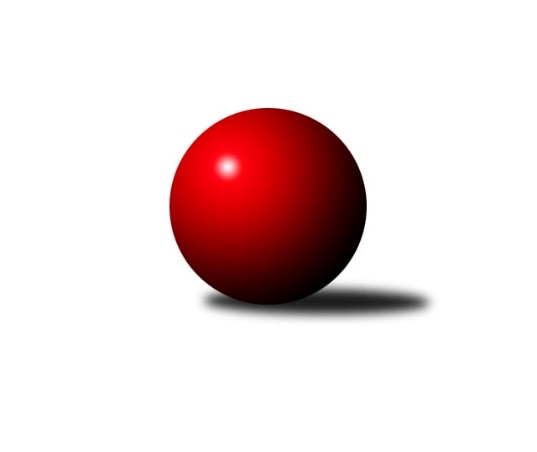 Č.5Ročník 2021/2022	24.5.2024 Jihomoravský KP2 sever 2021/2022Statistika 5. kolaTabulka družstev:		družstvo	záp	výh	rem	proh	skore	sety	průměr	body	plné	dorážka	chyby	1.	TJ Slovan Ivanovice	5	5	0	0	30.0 : 10.0 	(39.5 : 20.5)	2325	10	1657	668	64.4	2.	TJ Sokol Brno IV B	6	4	0	2	29.0 : 19.0 	(46.5 : 25.5)	2252	8	1646	606	75.8	3.	KK Orel Telnice B	5	3	1	1	26.0 : 14.0 	(34.0 : 26.0)	2269	7	1628	642	73.6	4.	KK Mor.Slávia Brno E	5	3	0	2	26.0 : 14.0 	(38.0 : 22.0)	2352	6	1660	692	60.8	5.	TJ Sokol Husovice E	5	3	0	2	25.0 : 15.0 	(35.5 : 24.5)	2403	6	1694	709	59	6.	SK Brno Žabovřesky B	5	3	0	2	24.0 : 16.0 	(32.0 : 28.0)	2351	6	1673	678	61.6	7.	KK Slovan Rosice D	5	3	0	2	23.0 : 17.0 	(38.0 : 22.0)	2405	6	1695	710	58	8.	KK Mor.Slávia Brno G	5	3	0	2	21.0 : 19.0 	(29.0 : 31.0)	2286	6	1628	658	71.4	9.	KK Mor.Slávia Brno F	5	2	0	3	17.0 : 23.0 	(30.0 : 30.0)	2214	4	1603	612	69.8	10.	SKK Veverky Brno B	5	1	0	4	12.0 : 28.0 	(19.5 : 40.5)	2145	2	1545	600	80.2	11.	KS Devítka Brno B	6	0	1	5	10.0 : 38.0 	(18.5 : 53.5)	1845	1	1360	485	131.5	12.	KK Ořechov	5	0	0	5	5.0 : 35.0 	(11.5 : 48.5)	2049	0	1508	541	106Tabulka doma:		družstvo	záp	výh	rem	proh	skore	sety	průměr	body	maximum	minimum	1.	TJ Sokol Brno IV B	3	3	0	0	18.0 : 6.0 	(25.5 : 10.5)	2370	6	2423	2271	2.	TJ Slovan Ivanovice	3	3	0	0	18.0 : 6.0 	(23.0 : 13.0)	2375	6	2420	2344	3.	TJ Sokol Husovice E	2	2	0	0	15.0 : 1.0 	(20.0 : 4.0)	2531	4	2572	2490	4.	KK Mor.Slávia Brno G	2	2	0	0	13.0 : 3.0 	(17.0 : 7.0)	2268	4	2314	2221	5.	KK Orel Telnice B	2	2	0	0	11.0 : 5.0 	(13.0 : 11.0)	2211	4	2309	2112	6.	KK Slovan Rosice D	3	2	0	1	17.0 : 7.0 	(27.0 : 9.0)	2406	4	2431	2370	7.	KK Mor.Slávia Brno E	3	2	0	1	17.0 : 7.0 	(25.0 : 11.0)	2415	4	2468	2331	8.	SK Brno Žabovřesky B	3	2	0	1	15.0 : 9.0 	(20.5 : 15.5)	2371	4	2443	2285	9.	KS Devítka Brno B	4	0	1	3	8.0 : 24.0 	(15.0 : 33.0)	1992	1	2313	1828	10.	KK Mor.Slávia Brno F	2	0	0	2	4.0 : 12.0 	(9.0 : 15.0)	2256	0	2285	2227	11.	SKK Veverky Brno B	2	0	0	2	3.0 : 13.0 	(7.5 : 16.5)	2215	0	2309	2120	12.	KK Ořechov	2	0	0	2	3.0 : 13.0 	(6.0 : 18.0)	1988	0	2001	1974Tabulka venku:		družstvo	záp	výh	rem	proh	skore	sety	průměr	body	maximum	minimum	1.	TJ Slovan Ivanovice	2	2	0	0	12.0 : 4.0 	(16.5 : 7.5)	2300	4	2369	2231	2.	KK Mor.Slávia Brno F	3	2	0	1	13.0 : 11.0 	(21.0 : 15.0)	2197	4	2327	2087	3.	KK Orel Telnice B	3	1	1	1	15.0 : 9.0 	(21.0 : 15.0)	2289	3	2322	2259	4.	KK Mor.Slávia Brno E	2	1	0	1	9.0 : 7.0 	(13.0 : 11.0)	2321	2	2349	2292	5.	SK Brno Žabovřesky B	2	1	0	1	9.0 : 7.0 	(11.5 : 12.5)	2341	2	2402	2279	6.	KK Slovan Rosice D	2	1	0	1	6.0 : 10.0 	(11.0 : 13.0)	2405	2	2494	2315	7.	TJ Sokol Brno IV B	3	1	0	2	11.0 : 13.0 	(21.0 : 15.0)	2194	2	2274	2147	8.	TJ Sokol Husovice E	3	1	0	2	10.0 : 14.0 	(15.5 : 20.5)	2339	2	2399	2298	9.	SKK Veverky Brno B	3	1	0	2	9.0 : 15.0 	(12.0 : 24.0)	2122	2	2185	2001	10.	KK Mor.Slávia Brno G	3	1	0	2	8.0 : 16.0 	(12.0 : 24.0)	2282	2	2310	2241	11.	KS Devítka Brno B	2	0	0	2	2.0 : 14.0 	(3.5 : 20.5)	1772	0	1785	1759	12.	KK Ořechov	3	0	0	3	2.0 : 22.0 	(5.5 : 30.5)	2070	0	2139	2031Tabulka podzimní části:		družstvo	záp	výh	rem	proh	skore	sety	průměr	body	doma	venku	1.	TJ Slovan Ivanovice	5	5	0	0	30.0 : 10.0 	(39.5 : 20.5)	2325	10 	3 	0 	0 	2 	0 	0	2.	TJ Sokol Brno IV B	6	4	0	2	29.0 : 19.0 	(46.5 : 25.5)	2252	8 	3 	0 	0 	1 	0 	2	3.	KK Orel Telnice B	5	3	1	1	26.0 : 14.0 	(34.0 : 26.0)	2269	7 	2 	0 	0 	1 	1 	1	4.	KK Mor.Slávia Brno E	5	3	0	2	26.0 : 14.0 	(38.0 : 22.0)	2352	6 	2 	0 	1 	1 	0 	1	5.	TJ Sokol Husovice E	5	3	0	2	25.0 : 15.0 	(35.5 : 24.5)	2403	6 	2 	0 	0 	1 	0 	2	6.	SK Brno Žabovřesky B	5	3	0	2	24.0 : 16.0 	(32.0 : 28.0)	2351	6 	2 	0 	1 	1 	0 	1	7.	KK Slovan Rosice D	5	3	0	2	23.0 : 17.0 	(38.0 : 22.0)	2405	6 	2 	0 	1 	1 	0 	1	8.	KK Mor.Slávia Brno G	5	3	0	2	21.0 : 19.0 	(29.0 : 31.0)	2286	6 	2 	0 	0 	1 	0 	2	9.	KK Mor.Slávia Brno F	5	2	0	3	17.0 : 23.0 	(30.0 : 30.0)	2214	4 	0 	0 	2 	2 	0 	1	10.	SKK Veverky Brno B	5	1	0	4	12.0 : 28.0 	(19.5 : 40.5)	2145	2 	0 	0 	2 	1 	0 	2	11.	KS Devítka Brno B	6	0	1	5	10.0 : 38.0 	(18.5 : 53.5)	1845	1 	0 	1 	3 	0 	0 	2	12.	KK Ořechov	5	0	0	5	5.0 : 35.0 	(11.5 : 48.5)	2049	0 	0 	0 	2 	0 	0 	3Tabulka jarní části:		družstvo	záp	výh	rem	proh	skore	sety	průměr	body	doma	venku	1.	TJ Sokol Brno IV B	0	0	0	0	0.0 : 0.0 	(0.0 : 0.0)	0	0 	0 	0 	0 	0 	0 	0 	2.	KK Mor.Slávia Brno G	0	0	0	0	0.0 : 0.0 	(0.0 : 0.0)	0	0 	0 	0 	0 	0 	0 	0 	3.	SKK Veverky Brno B	0	0	0	0	0.0 : 0.0 	(0.0 : 0.0)	0	0 	0 	0 	0 	0 	0 	0 	4.	TJ Slovan Ivanovice	0	0	0	0	0.0 : 0.0 	(0.0 : 0.0)	0	0 	0 	0 	0 	0 	0 	0 	5.	KK Ořechov	0	0	0	0	0.0 : 0.0 	(0.0 : 0.0)	0	0 	0 	0 	0 	0 	0 	0 	6.	KK Orel Telnice B	0	0	0	0	0.0 : 0.0 	(0.0 : 0.0)	0	0 	0 	0 	0 	0 	0 	0 	7.	KK Slovan Rosice D	0	0	0	0	0.0 : 0.0 	(0.0 : 0.0)	0	0 	0 	0 	0 	0 	0 	0 	8.	TJ Sokol Husovice E	0	0	0	0	0.0 : 0.0 	(0.0 : 0.0)	0	0 	0 	0 	0 	0 	0 	0 	9.	KS Devítka Brno B	0	0	0	0	0.0 : 0.0 	(0.0 : 0.0)	0	0 	0 	0 	0 	0 	0 	0 	10.	KK Mor.Slávia Brno F	0	0	0	0	0.0 : 0.0 	(0.0 : 0.0)	0	0 	0 	0 	0 	0 	0 	0 	11.	SK Brno Žabovřesky B	0	0	0	0	0.0 : 0.0 	(0.0 : 0.0)	0	0 	0 	0 	0 	0 	0 	0 	12.	KK Mor.Slávia Brno E	0	0	0	0	0.0 : 0.0 	(0.0 : 0.0)	0	0 	0 	0 	0 	0 	0 	0 Zisk bodů pro družstvo:		jméno hráče	družstvo	body	zápasy	v %	dílčí body	sety	v %	1.	Zdeněk Vladík 	SK Brno Žabovřesky B 	5	/	5	(100%)	7.5	/	10	(75%)	2.	Libuše Janková 	TJ Sokol Brno IV B 	5	/	6	(83%)	11	/	12	(92%)	3.	Rudolf Zouhar 	TJ Sokol Brno IV B 	4	/	4	(100%)	7	/	8	(88%)	4.	Marika Celbrová 	KK Mor.Slávia Brno F 	4	/	4	(100%)	6	/	8	(75%)	5.	Laura Neová 	TJ Sokol Husovice E 	4	/	4	(100%)	6	/	8	(75%)	6.	Bohuslav Orálek 	TJ Slovan Ivanovice  	4	/	4	(100%)	5	/	8	(63%)	7.	Robert Pacal 	TJ Sokol Husovice E 	4	/	5	(80%)	8	/	10	(80%)	8.	Milan Doušek 	KK Orel Telnice B 	4	/	5	(80%)	8	/	10	(80%)	9.	Josef Hájek 	KK Orel Telnice B 	4	/	5	(80%)	7	/	10	(70%)	10.	Cyril Vaško 	KS Devítka Brno B 	4	/	5	(80%)	7	/	10	(70%)	11.	Štěpán Kalas 	KK Mor.Slávia Brno G 	4	/	5	(80%)	7	/	10	(70%)	12.	Radim Jelínek 	SK Brno Žabovřesky B 	4	/	5	(80%)	7	/	10	(70%)	13.	Zdeněk Čepička 	TJ Slovan Ivanovice  	4	/	5	(80%)	6	/	10	(60%)	14.	Pavel Zajíc 	KK Slovan Rosice D 	4	/	5	(80%)	6	/	10	(60%)	15.	Zdeněk Pavelka 	KK Mor.Slávia Brno E 	4	/	5	(80%)	6	/	10	(60%)	16.	Petr Juránek 	KS Devítka Brno B 	4	/	6	(67%)	6.5	/	12	(54%)	17.	Jozef Pavlovič 	KK Mor.Slávia Brno E 	3	/	3	(100%)	5	/	6	(83%)	18.	Markéta Hrdličková 	KK Slovan Rosice D 	3	/	3	(100%)	5	/	6	(83%)	19.	Václav Vaněk 	KK Mor.Slávia Brno F 	3	/	4	(75%)	7	/	8	(88%)	20.	Alena Dvořáková 	KK Orel Telnice B 	3	/	4	(75%)	6	/	8	(75%)	21.	Jiří Bělohlávek 	KK Mor.Slávia Brno E 	3	/	4	(75%)	6	/	8	(75%)	22.	Petr Pokorný 	TJ Slovan Ivanovice  	3	/	4	(75%)	6	/	8	(75%)	23.	Anastasios Jiaxis 	KK Slovan Rosice D 	3	/	4	(75%)	6	/	8	(75%)	24.	Jaromíra Čáslavská 	SKK Veverky Brno B 	3	/	4	(75%)	5	/	8	(63%)	25.	Pavel Tesař 	TJ Sokol Husovice E 	3	/	4	(75%)	5	/	8	(63%)	26.	Tomáš Peřina 	TJ Sokol Husovice E 	3	/	5	(60%)	7.5	/	10	(75%)	27.	Jan Kučera 	TJ Slovan Ivanovice  	3	/	5	(60%)	7.5	/	10	(75%)	28.	Martina Hájková 	KK Mor.Slávia Brno G 	3	/	5	(60%)	6	/	10	(60%)	29.	Robert Zajíček 	KK Orel Telnice B 	3	/	5	(60%)	6	/	10	(60%)	30.	Josef Patočka 	TJ Sokol Husovice E 	3	/	5	(60%)	6	/	10	(60%)	31.	Pavel Lasovský ml.	TJ Slovan Ivanovice  	3	/	5	(60%)	6	/	10	(60%)	32.	Miroslav Vítek 	KK Mor.Slávia Brno G 	3	/	5	(60%)	6	/	10	(60%)	33.	Milan Sklenák 	KK Mor.Slávia Brno E 	3	/	5	(60%)	6	/	10	(60%)	34.	Miroslav Novák 	KK Mor.Slávia Brno E 	3	/	5	(60%)	6	/	10	(60%)	35.	Jaroslav Komárek 	TJ Sokol Brno IV B 	2	/	2	(100%)	4	/	4	(100%)	36.	Ferdinand Pokorný 	TJ Slovan Ivanovice  	2	/	2	(100%)	4	/	4	(100%)	37.	František Uher 	SKK Veverky Brno B 	2	/	2	(100%)	4	/	4	(100%)	38.	Jiří Jungmann 	KK Mor.Slávia Brno E 	2	/	2	(100%)	2	/	4	(50%)	39.	Jiří Josefík 	TJ Sokol Brno IV B 	2	/	3	(67%)	4	/	6	(67%)	40.	Milan Krejčí 	TJ Sokol Brno IV B 	2	/	3	(67%)	3.5	/	6	(58%)	41.	Lenka Valová 	KK Mor.Slávia Brno F 	2	/	3	(67%)	3	/	6	(50%)	42.	Jiří Hrdlička 	KK Slovan Rosice D 	2	/	3	(67%)	3	/	6	(50%)	43.	Robert Ondrůj 	KK Orel Telnice B 	2	/	3	(67%)	3	/	6	(50%)	44.	Vítězslav Krapka 	SK Brno Žabovřesky B 	2	/	4	(50%)	3	/	8	(38%)	45.	Pavel Porč 	KK Ořechov 	2	/	4	(50%)	3	/	8	(38%)	46.	Marek Černý 	SK Brno Žabovřesky B 	2	/	4	(50%)	2.5	/	8	(31%)	47.	Martin Večerka 	KK Mor.Slávia Brno G 	2	/	4	(50%)	2	/	8	(25%)	48.	Milan Kučera 	KK Mor.Slávia Brno E 	2	/	5	(40%)	7	/	10	(70%)	49.	Petr Vyhnalík 	KK Slovan Rosice D 	2	/	5	(40%)	7	/	10	(70%)	50.	Martina Kliková 	KK Mor.Slávia Brno G 	2	/	5	(40%)	6	/	10	(60%)	51.	Zdeněk Kouřil 	SK Brno Žabovřesky B 	2	/	5	(40%)	6	/	10	(60%)	52.	Bohumil Sehnal 	TJ Sokol Brno IV B 	2	/	5	(40%)	4	/	10	(40%)	53.	Jaroslav Navrátil 	KK Mor.Slávia Brno F 	2	/	5	(40%)	4	/	10	(40%)	54.	Martin Doležal 	SKK Veverky Brno B 	2	/	5	(40%)	3	/	10	(30%)	55.	Lukáš Lehocký 	TJ Sokol Husovice E 	2	/	5	(40%)	3	/	10	(30%)	56.	Jiří Martínek 	KS Devítka Brno B 	1	/	1	(100%)	2	/	2	(100%)	57.	Karel Pospíšil 	SK Brno Žabovřesky B 	1	/	1	(100%)	2	/	2	(100%)	58.	Josef Škrdla 	KK Slovan Rosice D 	1	/	1	(100%)	2	/	2	(100%)	59.	Marta Hrdličková 	KK Orel Telnice B 	1	/	2	(50%)	3	/	4	(75%)	60.	Adam Šoltés 	KK Slovan Rosice D 	1	/	2	(50%)	3	/	4	(75%)	61.	Ivona Hájková 	TJ Sokol Brno IV B 	1	/	2	(50%)	3	/	4	(75%)	62.	Pavel Procházka 	KK Ořechov 	1	/	2	(50%)	2	/	4	(50%)	63.	Milan Svobodník 	TJ Slovan Ivanovice  	1	/	2	(50%)	2	/	4	(50%)	64.	Kateřina Příkaská 	TJ Sokol Brno IV B 	1	/	3	(33%)	4	/	6	(67%)	65.	Radek Smutný 	TJ Sokol Brno IV B 	1	/	3	(33%)	3	/	6	(50%)	66.	Lubomír Böhm 	SKK Veverky Brno B 	1	/	3	(33%)	2	/	6	(33%)	67.	Martin Hájek 	KK Mor.Slávia Brno G 	1	/	3	(33%)	2	/	6	(33%)	68.	Antonín Zvejška 	SK Brno Žabovřesky B 	1	/	4	(25%)	3	/	8	(38%)	69.	Karel Krajina 	SKK Veverky Brno B 	1	/	4	(25%)	2.5	/	8	(31%)	70.	Pavel Medek 	SKK Veverky Brno B 	1	/	4	(25%)	2	/	8	(25%)	71.	Jiří Hrazdíra st.	KK Orel Telnice B 	1	/	4	(25%)	1	/	8	(13%)	72.	Jan Vrožina 	KK Mor.Slávia Brno F 	1	/	5	(20%)	6	/	10	(60%)	73.	Radek Hrdlička 	KK Slovan Rosice D 	1	/	5	(20%)	4	/	10	(40%)	74.	Lenka Indrová 	KK Mor.Slávia Brno F 	1	/	5	(20%)	3	/	10	(30%)	75.	Petr Smejkal 	KK Ořechov 	1	/	5	(20%)	2.5	/	10	(25%)	76.	Jiří Ryšavý 	KK Ořechov 	1	/	5	(20%)	1	/	10	(10%)	77.	Jaromír Teplý 	KS Devítka Brno B 	1	/	6	(17%)	3	/	12	(25%)	78.	Dan Vejr 	KK Mor.Slávia Brno F 	0	/	1	(0%)	1	/	2	(50%)	79.	Vladimír Venclovský 	TJ Sokol Brno IV B 	0	/	1	(0%)	0	/	2	(0%)	80.	Kateřina Poláková 	KK Ořechov 	0	/	1	(0%)	0	/	2	(0%)	81.	Jan Šustr 	KK Orel Telnice B 	0	/	1	(0%)	0	/	2	(0%)	82.	Martin Staněk 	KS Devítka Brno B 	0	/	1	(0%)	0	/	2	(0%)	83.	Dalibor Šmíd 	KK Ořechov 	0	/	1	(0%)	0	/	2	(0%)	84.	Pavel Letocha 	KS Devítka Brno B 	0	/	1	(0%)	0	/	2	(0%)	85.	Jindřich Doležel 	KK Mor.Slávia Brno G 	0	/	1	(0%)	0	/	2	(0%)	86.	Petr Valík 	TJ Sokol Husovice E 	0	/	1	(0%)	0	/	2	(0%)	87.	Lukáš Kučera 	TJ Sokol Husovice E 	0	/	1	(0%)	0	/	2	(0%)	88.	Zdeněk Sokola 	KK Mor.Slávia Brno E 	0	/	1	(0%)	0	/	2	(0%)	89.	Radim Švihálek 	KK Slovan Rosice D 	0	/	2	(0%)	2	/	4	(50%)	90.	Zuzana Haklová 	KK Ořechov 	0	/	2	(0%)	1	/	4	(25%)	91.	Libor Čížek 	KK Ořechov 	0	/	2	(0%)	1	/	4	(25%)	92.	Roman Brener 	TJ Sokol Brno IV B 	0	/	2	(0%)	0	/	4	(0%)	93.	Ivana Pešková 	KK Mor.Slávia Brno G 	0	/	2	(0%)	0	/	4	(0%)	94.	Miloslav Štrubl 	KK Mor.Slávia Brno F 	0	/	2	(0%)	0	/	4	(0%)	95.	Radomír Břoušek 	TJ Slovan Ivanovice  	0	/	3	(0%)	3	/	6	(50%)	96.	Radek Hnilička 	SKK Veverky Brno B 	0	/	3	(0%)	1	/	6	(17%)	97.	Lubomír Pár 	KK Ořechov 	0	/	3	(0%)	0	/	6	(0%)	98.	David Raška 	SKK Veverky Brno B 	0	/	3	(0%)	0	/	6	(0%)	99.	Jitka Bukáčková 	KK Ořechov 	0	/	5	(0%)	1	/	10	(10%)	100.	Josef Kaderka 	KS Devítka Brno B 	0	/	5	(0%)	0	/	10	(0%)	101.	Martin Kyjovský 	KS Devítka Brno B 	0	/	5	(0%)	0	/	10	(0%)	102.	Vítězslav Kopal 	KS Devítka Brno B 	0	/	6	(0%)	0	/	12	(0%)Průměry na kuželnách:		kuželna	průměr	plné	dorážka	chyby	výkon na hráče	1.	KK Vyškov, 1-4	2338	1665	672	69.2	(389.7)	2.	Žabovřesky, 1-2	2313	1647	666	65.2	(385.5)	3.	Brno Veveří, 1-2	2286	1621	665	59.0	(381.1)	4.	TJ Sokol Brno IV, 1-4	2270	1627	642	70.7	(378.4)	5.	KK MS Brno, 1-4	2242	1608	633	73.1	(373.8)	6.	KK Slovan Rosice, 1-4	2234	1597	636	80.8	(372.4)	7.	TJ Sokol Husovice, 1-4	2217	1596	620	93.4	(369.5)	8.	Telnice, 1-2	2200	1592	607	82.8	(366.7)Nejlepší výkony na kuželnách:KK Vyškov, 1-4TJ Slovan Ivanovice 	2420	5. kolo	Zdeněk Kouřil 	SK Brno Žabovřesky B	441	2. koloTJ Slovan Ivanovice 	2361	3. kolo	Petr Pokorný 	TJ Slovan Ivanovice 	435	2. koloTJ Slovan Ivanovice 	2344	2. kolo	Petr Pokorný 	TJ Slovan Ivanovice 	432	5. koloKK Slovan Rosice D	2315	3. kolo	Ferdinand Pokorný 	TJ Slovan Ivanovice 	418	5. koloKK Mor.Slávia Brno G	2310	5. kolo	Petr Pokorný 	TJ Slovan Ivanovice 	412	3. koloSK Brno Žabovřesky B	2279	2. kolo	Jan Kučera 	TJ Slovan Ivanovice 	412	2. kolo		. kolo	Štěpán Kalas 	KK Mor.Slávia Brno G	410	5. kolo		. kolo	Radomír Břoušek 	TJ Slovan Ivanovice 	405	5. kolo		. kolo	Martin Večerka 	KK Mor.Slávia Brno G	404	5. kolo		. kolo	Pavel Zajíc 	KK Slovan Rosice D	403	3. koloŽabovřesky, 1-2SK Brno Žabovřesky B	2443	1. kolo	Pavel Tesař 	TJ Sokol Husovice E	438	1. koloSK Brno Žabovřesky B	2386	3. kolo	Marek Černý 	SK Brno Žabovřesky B	437	1. koloKK Mor.Slávia Brno F	2327	5. kolo	Zdeněk Kouřil 	SK Brno Žabovřesky B	431	3. koloTJ Sokol Husovice E	2298	1. kolo	Robert Pacal 	TJ Sokol Husovice E	430	1. koloSK Brno Žabovřesky B	2285	5. kolo	Marika Celbrová 	KK Mor.Slávia Brno F	426	5. koloKK Ořechov	2139	3. kolo	Zdeněk Kouřil 	SK Brno Žabovřesky B	425	1. kolo		. kolo	Radim Jelínek 	SK Brno Žabovřesky B	421	3. kolo		. kolo	Radim Jelínek 	SK Brno Žabovřesky B	420	1. kolo		. kolo	Tomáš Peřina 	TJ Sokol Husovice E	416	1. kolo		. kolo	Václav Vaněk 	KK Mor.Slávia Brno F	415	5. koloBrno Veveří, 1-2TJ Slovan Ivanovice 	2369	4. kolo	Jiří Bělohlávek 	KK Mor.Slávia Brno E	427	2. koloKK Mor.Slávia Brno E	2349	2. kolo	Jaromíra Čáslavská 	SKK Veverky Brno B	424	4. koloSKK Veverky Brno B	2309	4. kolo	Pavel Lasovský ml.	TJ Slovan Ivanovice 	422	4. koloSKK Veverky Brno B	2120	2. kolo	Ferdinand Pokorný 	TJ Slovan Ivanovice 	420	4. kolo		. kolo	František Uher 	SKK Veverky Brno B	412	4. kolo		. kolo	Jan Kučera 	TJ Slovan Ivanovice 	406	4. kolo		. kolo	Jiří Jungmann 	KK Mor.Slávia Brno E	400	2. kolo		. kolo	Milan Sklenák 	KK Mor.Slávia Brno E	399	2. kolo		. kolo	Milan Kučera 	KK Mor.Slávia Brno E	393	2. kolo		. kolo	Zdeněk Čepička 	TJ Slovan Ivanovice 	392	4. koloTJ Sokol Brno IV, 1-4TJ Sokol Brno IV B	2423	3. kolo	Jaroslav Komárek 	TJ Sokol Brno IV B	450	3. koloTJ Sokol Brno IV B	2417	5. kolo	Libuše Janková 	TJ Sokol Brno IV B	439	5. koloKK Orel Telnice B	2285	3. kolo	Rudolf Zouhar 	TJ Sokol Brno IV B	431	5. koloTJ Sokol Brno IV B	2271	1. kolo	Libuše Janková 	TJ Sokol Brno IV B	430	1. koloSKK Veverky Brno B	2185	1. kolo	Rudolf Zouhar 	TJ Sokol Brno IV B	424	3. koloKK Ořechov	2040	5. kolo	Alena Dvořáková 	KK Orel Telnice B	406	3. kolo		. kolo	Josef Hájek 	KK Orel Telnice B	406	3. kolo		. kolo	Libor Čížek 	KK Ořechov	406	5. kolo		. kolo	Jiří Josefík 	TJ Sokol Brno IV B	404	5. kolo		. kolo	Libuše Janková 	TJ Sokol Brno IV B	403	3. koloKK MS Brno, 1-4KK Slovan Rosice D	2494	1. kolo	Markéta Hrdličková 	KK Slovan Rosice D	466	1. koloKK Mor.Slávia Brno E	2468	3. kolo	Marika Celbrová 	KK Mor.Slávia Brno F	442	3. koloKK Mor.Slávia Brno E	2446	5. kolo	Jiří Hrdlička 	KK Slovan Rosice D	440	1. koloTJ Sokol Husovice E	2399	3. kolo	Milan Sklenák 	KK Mor.Slávia Brno E	433	1. koloTJ Sokol Husovice E	2359	5. kolo	Tomáš Peřina 	TJ Sokol Husovice E	432	3. koloKK Mor.Slávia Brno E	2331	1. kolo	Zdeněk Pavelka 	KK Mor.Slávia Brno E	432	5. koloKK Mor.Slávia Brno G	2314	4. kolo	Pavel Tesař 	TJ Sokol Husovice E	431	3. koloKK Mor.Slávia Brno F	2285	3. kolo	Milan Sklenák 	KK Mor.Slávia Brno E	428	3. koloKK Mor.Slávia Brno G	2268	3. kolo	Zdeněk Pavelka 	KK Mor.Slávia Brno E	428	1. koloKK Orel Telnice B	2259	1. kolo	Jiří Bělohlávek 	KK Mor.Slávia Brno E	425	3. koloKK Slovan Rosice, 1-4KK Slovan Rosice D	2431	5. kolo	Petr Vyhnalík 	KK Slovan Rosice D	436	5. koloKK Slovan Rosice D	2418	2. kolo	Petr Juránek 	KS Devítka Brno B	434	2. koloSK Brno Žabovřesky B	2402	4. kolo	Radim Jelínek 	SK Brno Žabovřesky B	432	4. koloKK Slovan Rosice D	2370	4. kolo	Markéta Hrdličková 	KK Slovan Rosice D	431	5. koloSKK Veverky Brno B	2001	5. kolo	Radek Hrdlička 	KK Slovan Rosice D	426	2. koloKS Devítka Brno B	1785	2. kolo	Petr Vyhnalík 	KK Slovan Rosice D	425	2. kolo		. kolo	Anastasios Jiaxis 	KK Slovan Rosice D	423	5. kolo		. kolo	Markéta Hrdličková 	KK Slovan Rosice D	423	4. kolo		. kolo	Zdeněk Kouřil 	SK Brno Žabovřesky B	415	4. kolo		. kolo	Jiří Hrdlička 	KK Slovan Rosice D	413	2. koloTJ Sokol Husovice, 1-4TJ Sokol Husovice E	2572	2. kolo	Petr Juránek 	KS Devítka Brno B	479	5. koloTJ Sokol Husovice E	2490	4. kolo	Cyril Vaško 	KS Devítka Brno B	449	5. koloKK Orel Telnice B	2322	5. kolo	Laura Neová 	TJ Sokol Husovice E	447	2. koloKS Devítka Brno B	2313	5. kolo	Cyril Vaško 	KS Devítka Brno B	447	3. koloTJ Slovan Ivanovice 	2231	1. kolo	Robert Pacal 	TJ Sokol Husovice E	446	4. koloTJ Sokol Brno IV B	2206	4. kolo	Tomáš Peřina 	TJ Sokol Husovice E	445	2. koloSKK Veverky Brno B	2179	3. kolo	Robert Pacal 	TJ Sokol Husovice E	440	2. koloKK Ořechov	2031	2. kolo	Jaroslav Komárek 	TJ Sokol Brno IV B	436	4. koloKS Devítka Brno B	1939	1. kolo	Pavel Tesař 	TJ Sokol Husovice E	429	2. koloKS Devítka Brno B	1888	3. kolo	Robert Zajíček 	KK Orel Telnice B	428	5. koloTelnice, 1-2KK Orel Telnice B	2309	4. kolo	Robert Zajíček 	KK Orel Telnice B	422	4. koloKK Mor.Slávia Brno E	2292	4. kolo	Milan Doušek 	KK Orel Telnice B	421	4. koloKK Orel Telnice B	2112	2. kolo	Alena Dvořáková 	KK Orel Telnice B	411	4. koloKK Mor.Slávia Brno F	2087	2. kolo	Jiří Bělohlávek 	KK Mor.Slávia Brno E	406	4. kolo		. kolo	Milan Doušek 	KK Orel Telnice B	402	2. kolo		. kolo	Miroslav Novák 	KK Mor.Slávia Brno E	398	4. kolo		. kolo	Josef Hájek 	KK Orel Telnice B	397	4. kolo		. kolo	Robert Ondrůj 	KK Orel Telnice B	386	4. kolo		. kolo	Milan Kučera 	KK Mor.Slávia Brno E	385	4. kolo		. kolo	Robert Zajíček 	KK Orel Telnice B	385	2. koloČetnost výsledků:	8.0 : 0.0	3x	7.0 : 1.0	6x	6.0 : 2.0	5x	5.0 : 3.0	4x	4.0 : 4.0	1x	3.0 : 5.0	4x	2.0 : 6.0	4x	1.0 : 7.0	2x	0.0 : 8.0	1x